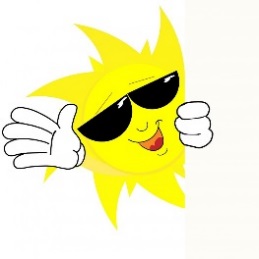 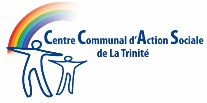 PLAN CANICULE 2020NOTICE D’INFORMATION et DEMANDE D’INSCRIPTIONLes mairies et les CCAS jouent un rôle essentiel dans le cadre du « Plan Canicule ». Notamment pour la mise en place d’un registre communal recensant les personnes isolées les plus vulnérables (personnes âgées, handicapées) qui sont domiciliées sur la commune de La Trinité. En cas de déclenchement du plan d’alerte et d’urgence « Canicule », un contact sera mis en place avec les personnes inscrites sur ce registre afin de leur apporter les conseils et l’assistance dont elles ont besoin. La personne ou son représentant, doit faire l’inscription soit par écrit (voir formulaire ci-dessous) ou sur appel téléphonique à l’accueil de la Mairie ou au C.C.AS. Téléphone Mairie : 04 93 27 64 00 – Téléphone C.C.A.S : 04 93 27 64 42 L’INSCRIPTION CONCERNE : Nom : …………………………………………….. Prénom:………………………………………………… Age : ……………………………………………………………… Adresse précise : ………………………………………………………………………………………………… Bâtiment : ………………………….. Entrée : ………………………Etage : ………………………………….. Code Postal : 06340 Ville : LA TRINITE Téléphone : ………………………………………….. Portable : ………………………………………………. Situation de Famille : isolé(e) couple en famille Enfant(s) : oui non SI oui : à proximité éloigné(s) Difficultés particulières liées à : L’isolement l’habitat au déplacement Autres (précisez) : …………………………. Médecin traitant :……………………………………. Téléphone : ……………………………………………. PERSONNES A PREVENIR EN CAS D’URGENCE : Nom et prénom : ………………………………………………………………………………………………… Téléphone : ………………………………………………………………….. Nom et prénom :…………………………………………………………………………………………………. Téléphone : ………………………………………………………………….. Nom et prénom : ………………………………………………………………………………………………… Téléphone : ………………………………………………………………….. Date : 									Signature : A retourner à la Mairie ou au C.C.AS de La Trinité – 19 rue hôtel de ville 06340 La Trinité